Ю.А.Гагарин атындағы ЖОББ мектебіндегі 27 қаңтардағы Халықаралық интернетсіз күніне арналған «Мен OFFLINE» республикалық кең ауқымды балалар акциясы аясында өткізілген іс шаралар  туралы ақпарат2018-2019 оқу жылы.  Орындаған:                  Смайлова А.С№Іс шаралар Фотоотчет1-11 сынып оқушылары арасында «7 қаңтар  интернетсіз Халықаралық күн» тақырыбында әңгіме өткізіліп, мектеп дәлізіндегі теледидардан оқушыларға  интернетті дұрыс пайдалану жолдары, зияны мен пайдасы туралы түсінік берілді. 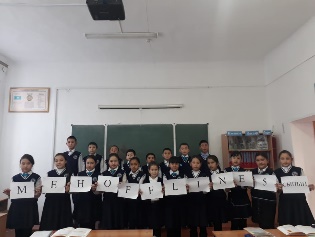 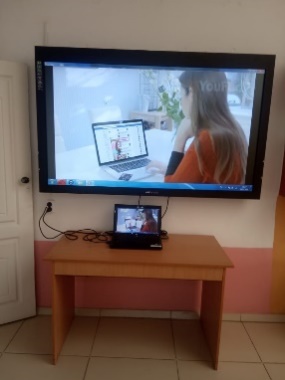 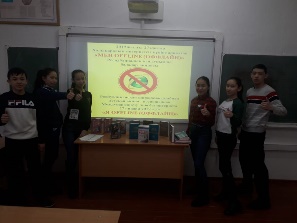 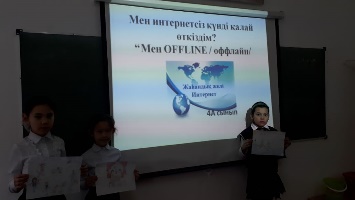 1-4 сынып оқушыларымен «Мен интернетсіз бір күнді қалай өткіздім» сурет байқауы өткізілді. 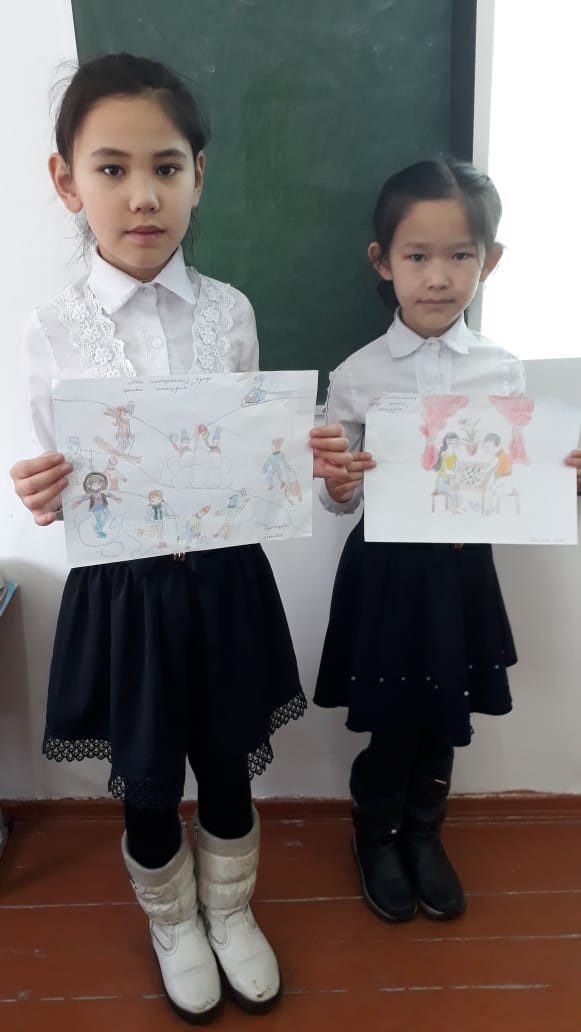 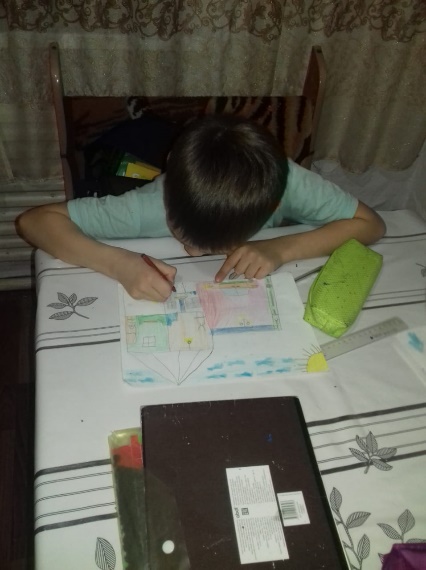 5-11 сынып оқушыларымен «Мен интернетсіз бір күнді қалай өткіземін» тақырыбында оқушылардың  бос уақытында атқарған сүйікті істері туралы 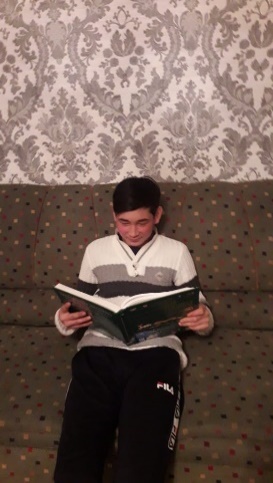 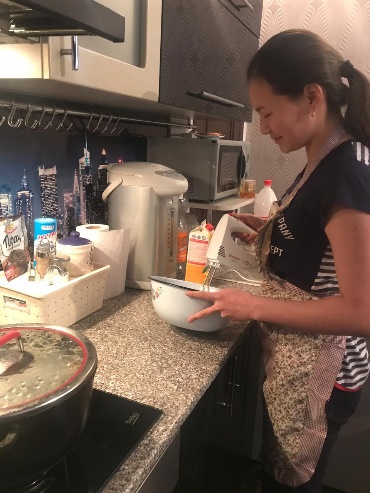 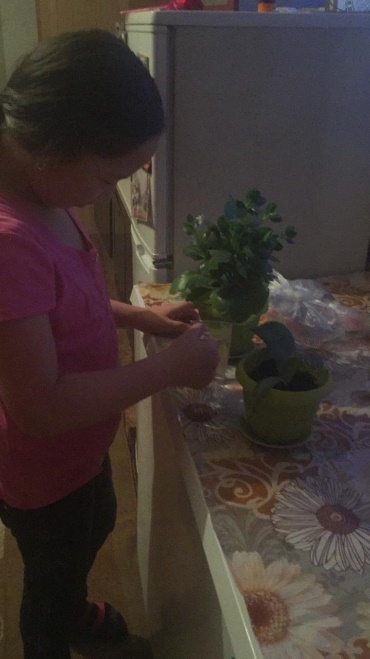 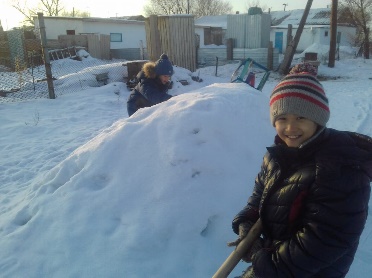 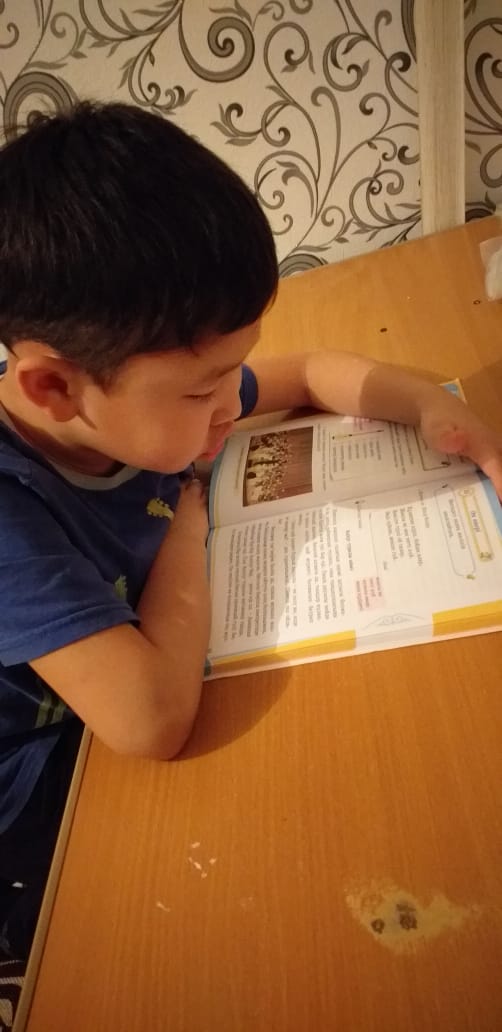 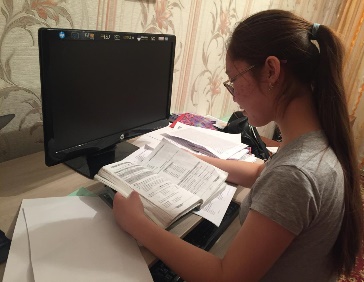 3-10 сынып оқушылары арасында «Интернетсіз бір күн» тақырыбында эссе жазылды. 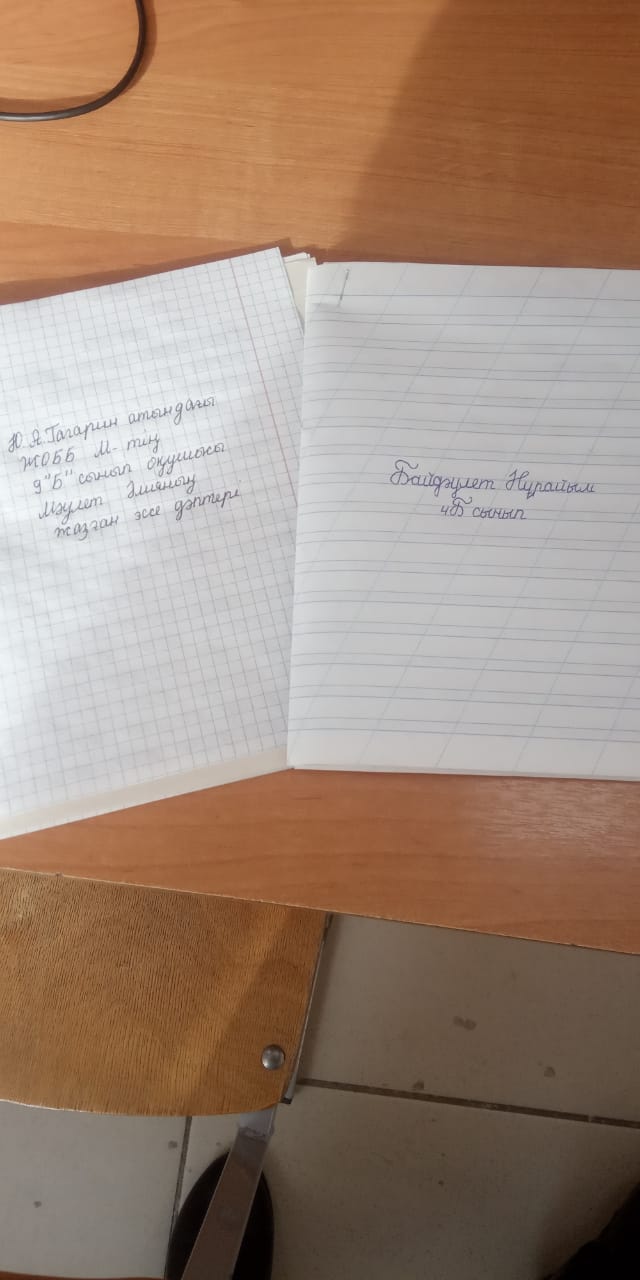 